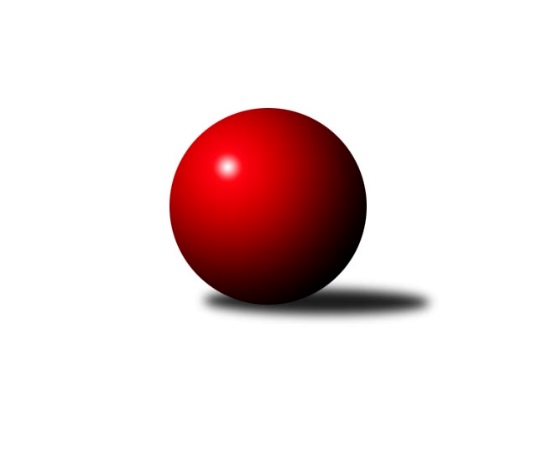 Č.6Ročník 2023/2024	10.11.2023Nejlepšího výkonu v tomto kole: 2539 dosáhlo družstvo: TJ Sokol Písek BOP Strakonice a Písek 2023/2024Výsledky 6. kolaSouhrnný přehled výsledků:TJ Fezko Strakonice C	- TJ Blatná D	0:8	2143:2446	2.0:10.0	9.11.TJ Fezko Strakonice B	- TJ Sokol Písek B	1:7	2331:2539	3.0:9.0	10.11.Tabulka družstev:	1.	TJ Blatná D	6	5	0	1	37.0 : 11.0 	50.5 : 21.5 	 2429	10	2.	TJ Sokol Písek B	6	3	0	3	25.0 : 23.0 	35.0 : 37.0 	 2353	6	3.	TJ Fezko Strakonice B	6	2	0	4	20.5 : 27.5 	33.0 : 39.0 	 2329	4	4.	TJ Fezko Strakonice C	6	2	0	4	13.5 : 34.5 	25.5 : 46.5 	 2222	4Podrobné výsledky kola:	 TJ Fezko Strakonice C	2143	0:8	2446	TJ Blatná D	Josef Herzig	 	 152 	 129 		281 	 0:2 	 375 	 	153 	 222		Ondřej Skolek	Miroslav Kocour	 	 193 	 167 		360 	 0:2 	 444 	 	231 	 213		Jaroslav Pýcha	Vladimír Falc	 	 154 	 196 		350 	 1:1 	 404 	 	209 	 195		Petra Prýmasová	Jaroslav Petráň	 	 194 	 163 		357 	 0:2 	 406 	 	199 	 207		Bohuslava Říhová	Jiří Maťátko	 	 214 	 176 		390 	 1:1 	 398 	 	197 	 201		Radek Cheníček	Jaroslav Holfeld	 	 211 	 194 		405 	 0:2 	 419 	 	216 	 203		Karel Koubekrozhodčí:  Vedoucí družstevNejlepší výkon utkání: 444 - Jaroslav Pýcha	 TJ Fezko Strakonice B	2331	1:7	2539	TJ Sokol Písek B	Eva Konzalová	 	 182 	 162 		344 	 0:2 	 424 	 	214 	 210		Pavel Sitter	Václav Kalous	 	 191 	 198 		389 	 0:2 	 458 	 	230 	 228		Tomáš Brückler	Adriana Němcová	 	 217 	 209 		426 	 0.5:1.5 	 438 	 	217 	 221		Miroslav Procházka	Milada Pirožeková	 	 192 	 171 		363 	 0:2 	 427 	 	210 	 217		Iva Švejcarová	Jiří Linhart	 	 210 	 212 		422 	 2:0 	 367 	 	195 	 172		Jiří Richter	Libor Hejpetr	 	 205 	 182 		387 	 0.5:1.5 	 425 	 	205 	 220		Martina Bendasovározhodčí:  Vedoucí družstevNejlepší výkon utkání: 458 - Tomáš BrücklerPořadí jednotlivců:	jméno hráče	družstvo	celkem	plné	dorážka	chyby	poměr kuž.	Maximum	1.	Karel Koubek 	TJ Blatná D	442.17	305.3	136.9	6.0	2/3	(475)	2.	Jaroslav Pýcha 	TJ Blatná D	429.44	299.9	129.6	7.3	3/3	(444)	3.	Tomáš Brückler 	TJ Sokol Písek B	428.00	300.3	127.7	7.3	3/3	(458)	4.	Adriana Němcová 	TJ Fezko Strakonice B	423.67	293.2	130.4	8.3	3/3	(449)	5.	Luboš Skuhravý 	TJ Blatná D	418.17	297.3	120.8	7.3	3/3	(465)	6.	Radek Cheníček 	TJ Blatná D	417.39	287.9	129.5	9.2	3/3	(450)	7.	Bohuslava Říhová 	TJ Blatná D	414.50	290.0	124.5	10.0	2/3	(423)	8.	Miroslav Procházka 	TJ Sokol Písek B	413.00	286.3	126.8	8.8	2/3	(438)	9.	Petra Prýmasová 	TJ Blatná D	406.67	283.7	123.0	9.3	3/3	(425)	10.	Jakub Kareš 	TJ Fezko Strakonice C	406.50	282.8	123.7	9.3	3/3	(420)	11.	Pavel Sitter 	TJ Sokol Písek B	403.56	293.2	110.4	10.0	3/3	(424)	12.	Marie Lukešová 	TJ Sokol Písek B	403.33	289.7	113.7	7.8	3/3	(432)	13.	Jiří Linhart 	TJ Fezko Strakonice B	398.00	284.8	113.3	9.1	3/3	(434)	14.	Milada Pirožeková 	TJ Fezko Strakonice B	395.67	270.7	125.0	11.3	2/3	(408)	15.	Iva Švejcarová 	TJ Sokol Písek B	395.50	277.6	117.9	9.4	2/3	(427)	16.	Jaroslav Holfeld 	TJ Fezko Strakonice C	391.44	265.3	126.1	8.6	3/3	(412)	17.	Miroslav Loukota 	TJ Blatná D	391.00	290.5	100.5	15.5	2/3	(426)	18.	Miroslav Trobl 	TJ Fezko Strakonice B	383.33	263.3	120.0	11.7	3/3	(445)	19.	Martina Bendasová 	TJ Sokol Písek B	382.50	276.8	105.8	9.3	2/3	(425)	20.	Jaroslav Petráň 	TJ Fezko Strakonice C	379.50	271.5	108.0	12.3	2/3	(404)	21.	Martin Sládek 	TJ Fezko Strakonice B	374.78	277.2	97.6	14.4	3/3	(407)	22.	Libor Hejpetr 	TJ Fezko Strakonice B	370.33	271.0	99.3	13.3	3/3	(417)	23.	Ondřej Skolek 	TJ Blatná D	368.33	273.0	95.3	13.2	3/3	(379)	24.	Zlatuše Hofmanová 	TJ Sokol Písek B	364.50	255.0	109.5	16.5	2/3	(401)	25.	Jiří Maťátko 	TJ Fezko Strakonice C	363.83	254.9	108.9	12.1	3/3	(390)	26.	Olga Procházková 	TJ Sokol Písek B	363.50	262.8	100.8	14.3	2/3	(374)	27.	Karel Palán 	TJ Fezko Strakonice C	362.33	268.7	93.7	13.0	3/3	(412)	28.	Jiří Richter 	TJ Sokol Písek B	361.00	262.0	99.0	12.8	3/3	(376)	29.	Eva Konzalová 	TJ Fezko Strakonice B	358.50	265.8	92.8	18.1	2/3	(416)	30.	Miroslav Kocour 	TJ Fezko Strakonice C	349.88	256.8	93.1	12.4	2/3	(388)	31.	Vladimír Falc 	TJ Fezko Strakonice C	348.56	254.7	93.9	16.1	3/3	(354)		Josef Navrátil 	TJ Blatná D	437.00	306.0	131.0	7.0	1/3	(437)		Václav Poklop 	TJ Fezko Strakonice B	428.00	286.0	142.0	4.0	1/3	(428)		Václav Kalous 	TJ Fezko Strakonice B	389.00	284.0	105.0	13.0	1/3	(389)		Roman Král 	TJ Sokol Písek B	370.00	262.0	108.0	5.0	1/3	(370)		Marek Sitter 	TJ Blatná D	347.00	250.0	97.0	8.0	1/3	(347)		Josef Herzig 	TJ Fezko Strakonice C	281.00	192.0	89.0	0.0	1/3	(281)Sportovně technické informace:Starty náhradníků:registrační číslo	jméno a příjmení 	datum startu 	družstvo	číslo startu
Hráči dopsaní na soupisku:registrační číslo	jméno a příjmení 	datum startu 	družstvo	Program dalšího kola:7. kolo15.11.2023	st	17:00	TJ Blatná D - TJ Sokol Písek B	16.11.2023	čt	18:00	TJ Fezko Strakonice B - TJ Fezko Strakonice C	Nejlepší šestka kola - absolutněNejlepší šestka kola - absolutněNejlepší šestka kola - absolutněNejlepší šestka kola - absolutněNejlepší šestka kola - dle průměru kuželenNejlepší šestka kola - dle průměru kuželenNejlepší šestka kola - dle průměru kuželenNejlepší šestka kola - dle průměru kuželenNejlepší šestka kola - dle průměru kuželenPočetJménoNázev týmuVýkonPočetJménoNázev týmuPrůměr (%)Výkon2xTomáš BrücklerPísek B4583xTomáš BrücklerPísek B119.424583xJaroslav PýchaBlatná D4442xJaroslav PýchaBlatná D115.774441xMiroslav ProcházkaPísek B4381xMiroslav ProcházkaPísek B114.24383xIva ŠvejcarováPísek B4273xIva ŠvejcarováPísek B111.344273xAdriana NěmcováFezko B4264xAdriana NěmcováFezko B111.084261xMartina BendasováPísek B4251xMartina BendasováPísek B110.81425